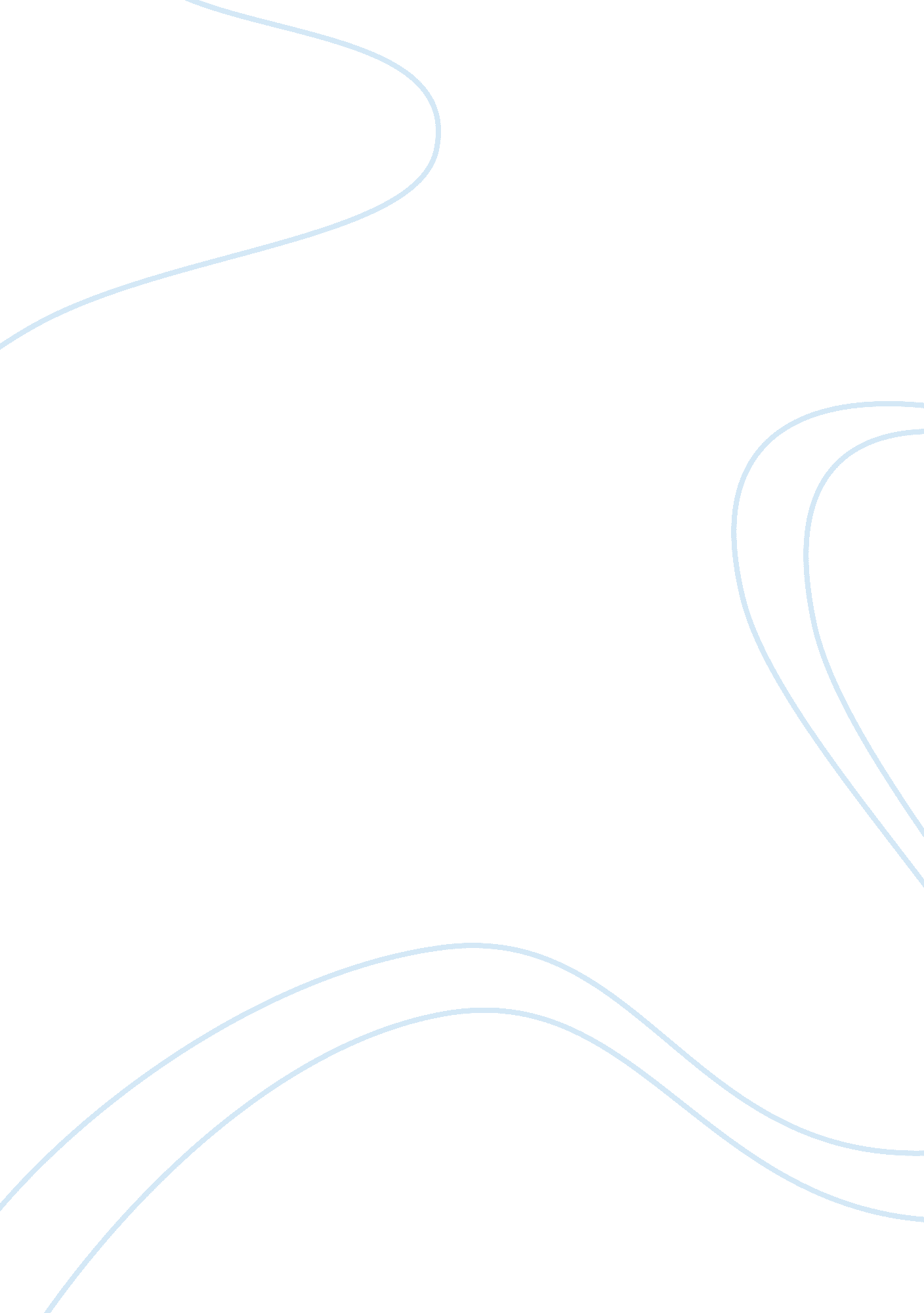 Research paperLiterature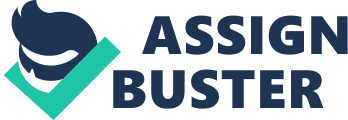 Realated literature and Studies Document Transcript 1. Chapter. 2 Reviews of Related Literature and Studies This chapter includes the ideas, finished thesis, generalization or conclusions, methodologies and others. Those that were included in this chapter helps in familiarizing information that are relevant and similar to the present study. Related Literature Local According to Aquino (2005), importance of computer application is increasing day by day. In the latest decades of the Millennium winning organization are those which are willing to integrate business strategy and computer information technology in plying their respective trades. The use of computer information technology results for them to be able to develop products fast and make decisions fast, ability to have fluid organization structures, able to cope with the demanding work force and external environment by the rapid development of innovative approaches and lastly using information system confirms the company? Schools use information systems in the way of implementing an enrolment system. This results for them to attract enrolees and earn an income. Enrollees are attracted because the use of the said system makes the transactions faster and easier.  “ Lack of enrolment system in schools can lead to chaos and troubles”, as stated by Ace Adrian (2011). Students will be confused on what they should do to be able to enroll that is why such systems is extremely useful in the way that it gives an ease on working on enrolment processes. Enrollment is very useful in retrieving vital information of the students. Without it can lead difficulty both for the administration of school and student in enrollment processes Many countries nowadays, especially the developing nations are challenged by the rapid technological changes. This has radically changed the living and working styles of the entire society. This transformation has been driven partly by rapid technological innovation. While in the 20th century saw the rise of the industrial revolution with steam-powered machines intensifying and expanding human productive power, the 21thcentury was characterized by the birth of machine-powered flight and the emergence of broadcasting and computer technologies the extend the reach of human creativity even more and made possible new ways by which humans could live and work together (Tinio, 2002). The transformation of manual enrollment transaction to automated and now into a web based automation is one example of what has driven partly by the rapid technological innovation. Any ways just to make work easier and faster like enrollment transactions is possible with the emergence of computer technologies. Technology innovation had influenced man? Work from data processing, business transaction, research, planning, monitoring and even in medical operation on human anatomy are now entrusted to computer technology. Web applications are popular due to ubiquity of its applications. The ability to update and maintain web applications without distributing and installing software on potentially thousands of client computers are key reasons for its popularity. A significant advantage of building web applications to support a standard browser feature is the ability to perform as specified, regardless of the operating system installed on a given client (Bacala&Reanno, 2009). A web-based enrolment system has featured that meet most of academic institutions system? s needs and requirements. This includes standardized modules for student registration, enrolment, grade management, and other modules that are deemed necessary to operate a school. Foreign According to Jennifer Rowley (2005), information systems are a tool to support information management. Information systems are increasingly being used in organizations with the objective of providing competitive advantage. The information systems used by organizations can be grouped into different types such as transaction processing system, management information system, decision support system, executive information system, expert systems and office information system. Information Technology has heralded the advent of the information society. The information society may be a „ virtual society?. The concepts of the electronic classroom, the electronic office and electronic library have been explored. Information system poses a number of issues on society in  general, including: changing employment patterns, archiving, and bibliographic control, security and data protection, intellectual property, marketplace issues and access. An enrollmentsystem is basically included in one of the classification of information system that is stated by the author, thus it serves a tool to support information management with regards to the student data, enrolment fees information and other with a connection to the enrolment process. Every school gain competitive advantage of having this system for they will have the capacity on handling important information at ease and with security. The iterative implementation approach is a theory that eliminates problems of using a waterfall study. This is invented to avoid a linear and sequential development of study. The overall functionality of the system is broken down into feature sets. These features sets often based upon use cases from the analysis stage, containing group of individual features that are related, typically by a functional area (Stephen McHenry, 2010) WAMP5 (WAMP means Windows Apache Mysql PHP) is a platform of Web development under Windows. It allows you to develop dynamic Web sites with Apache server, PHP5 script language, and the database of MySQL release. It also possesses PHPMyAdmin and SQLite manager to manage more easily your databases. Windows 7 is an operating system produced by Microsoft for use on personal computers, including home and business desktops, laptops, netbooks, tablet PCs, and media center PCs. It was released to manufacturing on July 22, 5. 16 2009, and became generally available for retail worldwide on October 22, 2009, less than three years after the release of its predecessor, Windows Vista. Windows 7's server counterpart, Windows Server 2008 R2, was released at the same time. Windows 7 is succeeded by Windows 8. Adopting the theory of Stephen McHenry which is known as the iterative implementation covers the breakdown of overall functionality of the system to a what he called feature set and those feature sets represents different process involve in an enrollment system. It helps locate what featurean enrollment system will have since that this kind of systems does many activities and processes. According to Dunn and Scott (2005), science and technology is the root of emerging innovations in this world. For many years now, a person in this field of expertise does not stop to reshape the landscape of today? s business world. Enrollment system has made huge impact into the school arena. It is a system that is built on innovative program strategies. It is a system that will help both the enrollment personnel-in-charge and the students to easily process the enrollment at a lesser time. Distinct from traditional enrollment, LAN enrollment system process large assortment of student records and provides efficient and consistent information services. As stated by Holmes (2006), “ The Internet is neither an extraordinary communication tool nor revolutionary. It simply represents the current stage in the development of human capabilities through written language, which itself derived from the spoken form. ” That statement only shows that advancement in 6. 17 nmodern technology is at their highest peak. Nowadays, Web-based applications are widely used due to their ubiquity. Web-based enrollment system is currently emerging on markets for they are offering transaction convenience and service efficiency through the use of Internet. This system becomes a powerful tool in dealing with information management regarding enrollment transactions. According to Forman(2007), continuing innovation in technologies can lead to organizational changes that range from improvement of day to day operation and for easy access it provides for the end users. Many schools today have adapted this innovation in offering of their services. Related Studies Local Based on the researcher, a web-based enrolment system for Veritas Parochial School (VPS) in Manila was developed to help its students enroll in a more efficient way without the hassles of waiting long hours in filling out forms, which sometimes become redundant, or to stand in line and pay at the cashier. It is with the Web-based Enrolment System for VPS that this new style of enrolment may be achieved. This new type of system offers its students new options for enrolling at VPS. By logging on to VPS website, one can register and enrol subjects for a school year. With these, all the students are required to fill out certain forms that do not take more than a few minutes to accomplish. The system stores its records in the school database for future references. Confirmation of the transaction made by the students need to be verified, the payment of tuition fees must be made in the school? s registrar. The students may also browse the web site of VPS and he can check his current account. He can also refer to the list of the school current tuition fee rates (Pascual&Riceo, 2008). According to the project study in 2005 by Mr. Lopez, an enrolment system help and provide efficient and reliable services to the students, enrolment personnel and administration. Moreover, this system improved the process of enrolment in terms of searching, retrieving and subject schedules. An Online Enrolment System was proposed to replace the manual enrolment system of Cavite Maritime Institute in order to advance an organized flow of transaction and an ease of work concerned on how the manual enrolment performs throughout the institution? s operations. The numerous transactions that the manual system covers, such as updating and adding student records, generating the advising and assessment slips, and the like considering the manual operating system to be inefficient for the need of the institution. Since the study involves proper record handling, tracing the constraints and evaluation of the manual system isessential(Bacala and Reano, 2009). In educational institutions like Harvent School in Dagupan City, Composed of elementary and high school level. The school puts premium to its registration. The enrollment process is the initial stage in gathering bon fide and accurate student information necessary to establish student permanent records. A registration and billing system is needed by the institution to address the stated  situation. The study has been made to help Harvent School gather fast and deliver accurate information (Calabozo& Fernandez, 2006). In a study conducted by Cayabyab (2007), many problems and difficulties were identified in the existing system of Dagupan City National High School (DCNHS). These major concerns are affecting the efficient enrolment system of students. Security of the students records were found to be at high risk. The current system may fail to protect some important documents. It has also untimely and inefficient report generation. A computerized system for DCNHS shall result to a significant increase in the number of enrolees. Foreign Southern California Community College Long Beach City College has gone live with a Cognos-based enrolment management system that was designed by Irvine, CA-based professional services firm e2e Analytics. Prior to installing the new system, LBCC, which has two main campuses and multiple satellites that support nine schools and 34 departments, handled its enrolment via manual spread sheets. With no reporting, continuity, or standard practices, and with lengthy error corrections, the school? s enrolment management budgeting and planning took up to three months to compile, consolidate, and implement (Koft 2007). The study on problems regarding on school such as the Long Beach City College is an aid for the proponents to have the idea on formulating solutions on 9. 20 transferring manual enrollment transactions to an automated or computerized one. According to the coordinator of Admission Support of Kerian Greenaway, the system known as the Edith Cowan University Web Enrollment System (ECUWES) had replaced the traditional hard copy system of enrollment. The system offers immediacy and convenience of course enrolment via the internet. The said university in Australia is currently enrolling more than 5, 000 new students with easier transactions cause of their online enrolment system. In the local setting, academic institutions both the private and government schools are shifting from manual to computerized system including student registration. This is accomplished either on an intranet or internet-based environment. The desire to overcome these problems and difficulties has led the acceptance of advanced technology. It includes Local Area Network of computers, CD ROM and powerful processor. These technologies led to the development of information databases that provides simple and prompt retrieval of information through networking, In Local Area Network Enrollment System (LANES), the problems on admission and evaluation of academic records, subject reservation, assessment and payment of fees and issuance of class cards are besieged. Likewise, searching of records is effective due to its major key that is being used in retrieval of records. A Local Area Network Enrollment System (LANES) is a broad system. It is a combination of different function areas such as databases, searching, retrieval, 10. 21 and update of student records, checking of student? s schedule, computation of fees. (Dzubeck, Frank, 2003). Inspired by the advancement of modern technology and the problems regarding enrollment transactions the proponents have come up with an online enrollment system exclusively for school with many enrolees. Several factors are considered in designing the proposed system. First is the tedious task of filling out application forms and inaccuracies of information provided by the students that cause delay on the enrollment process. Other is that there were problems on giving and announcing schedules of enrolees and cause for them to be late at their very first class. The researchers gathered data necessary in the enrollment system for the success of the study in providing benefit for the employees and students so they can have access and have the ability to manage information directly and conveniently. 